В соответствии с требованиями Постановления Правительства Российской Федерации от 10 ноября 2020 г. №1802 "О проведении эксперимента по использованию федеральной государственной информационной системы "Единый портал государственных и муниципальных услуг (функций)", Распоряжения Правительства Саратовской области от 02 апреля 2020 года №71-Пр "О реализации пилотного проекта "Цифровая платформа обратной связи", с Указом Президента Российской Федерации от 17.04.2017 г. № 171 «О мониторинге и анализе результатов рассмотрения обращений граждан и организаций» и руководствуясь Уставом Перекопновского муниципального образования Ершовского муниципального района Саратовской области:1. Назначить ответственного по работе в информационной системе "Цифровая платформа обратной связи"; по загрузке, поступивших в органы местного самоуправления обращений граждан в сетевом справочном телефонном узле; обращений граждан, поступающих на «Прямую линию» с президентом РФ «ОНФ помощь» инспектора по работе с населением администрации Перекопновского МО Хвастову Наталью Михайловну.2. Разместить настоящее распоряжение на официальном сайте администрации Ершовского муниципального района Саратовской области в сети Интернет.3.Контроль за исполнением настоящего распоряжения оставляю за собой.Глава Перекопновского МОЕршовского муниципального района                                        Е. Н. Писарева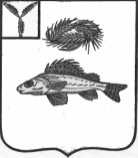 АДМИНИСТРАЦИЯПЕРЕКОПНОВСКОГО МУНИЦИПАЛЬНОГО ОБРАЗОВАНИЯ
ЕРШОВСКОГО МУНИЦИПАЛЬНОГО РАЙОНАСАРАТОВСКОЙ ОБЛАСТИАДМИНИСТРАЦИЯПЕРЕКОПНОВСКОГО МУНИЦИПАЛЬНОГО ОБРАЗОВАНИЯ
ЕРШОВСКОГО МУНИЦИПАЛЬНОГО РАЙОНАСАРАТОВСКОЙ ОБЛАСТИАДМИНИСТРАЦИЯПЕРЕКОПНОВСКОГО МУНИЦИПАЛЬНОГО ОБРАЗОВАНИЯ
ЕРШОВСКОГО МУНИЦИПАЛЬНОГО РАЙОНАСАРАТОВСКОЙ ОБЛАСТИАДМИНИСТРАЦИЯПЕРЕКОПНОВСКОГО МУНИЦИПАЛЬНОГО ОБРАЗОВАНИЯ
ЕРШОВСКОГО МУНИЦИПАЛЬНОГО РАЙОНАСАРАТОВСКОЙ ОБЛАСТИРАСПОРЯЖЕНИЕРАСПОРЯЖЕНИЕРАСПОРЯЖЕНИЕРАСПОРЯЖЕНИЕОт 15.03.2022 года                    О назначении ответственного От 15.03.2022 года                    О назначении ответственного № 23№ 23